Rentrée Universitaire 2023-2024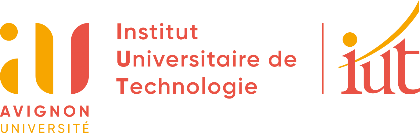 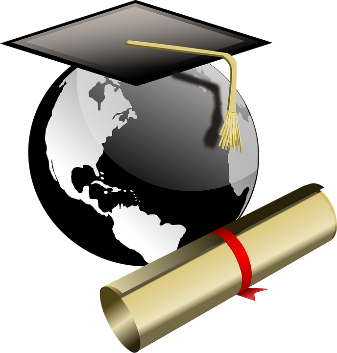 Une pré-rentrée est organisée pour l’accueil des nouveaux inscrits à l’IUT en 1ères années de BUT
 le 1er septembre 2023 à partir de 8h00 au sein du campus Jean-Henri FabreLes informations ci-dessous se rapportent spécifiquement à la rencontre avec votre responsable de formationDiplômesDateshorairesSalles de cours - IUT Campus Jean-Henri FabreBachelor Universitaire de Technologie (BUT)Spécialité Génie Biologique (GB)Spécialité Génie Biologique (GB)Spécialité Génie Biologique (GB)Spécialité Génie Biologique (GB)Bachelor Universitaire de Technologie Génie Biologique Parcours Agronomie (BUT GB Agro) – 1ère année1er/09/202310h00Salle d’Examen de l’IUTBachelor Universitaire de Technologie Génie Biologique  Parcours Agronomie (BUT GB Agro) – 2ème année4/09/202311h30Salle GB 1Bachelor Universitaire de Technologie Génie BiologiqueParcours Agronomie (BUT GB Agro) – 3ème année4/09/202310h00En visioBachelor Universitaire de Technologie Génie Biologique Parcours Sciences de l’Aliment & Biotechnologie (BUT GB SAB) - 1ère année1er/09/202310h00Salle d’Examen de l’IUTBachelor Universitaire de Technologie Génie Biologique  Parcours Sciences de l’Aliment & Biotechnologie (BUT GB SAB) – 2èmeannée4/09/202308h30Salle de PhysiqueBachelor Universitaire de Technologie Génie BiologiqueParcours Sciences de l’Aliment & Biotechnologie (BUT GB SAB) – 3èmeannée4/09/202310h00En VisioSpécialité Science des Données (SD)Spécialité Science des Données (SD)Spécialité Science des Données (SD)Spécialité Science des Données (SD)Bachelor Universitaire de Technologie Science des Données – 1ère année01/09/202310h30TC 005Bachelor Universitaire de Technologie Science des DonnéesParcours Exploration et Modélisation Statistique (BUT SD EMS) – 2èmeannée05/09/20239h00Salle d’Examen de l’IUTBachelor Universitaire de Technologie Science des DonnéesParcours Visualisation, Conception d’Outils Décisionnels (BUT SD VCOD) – 2èmeannée05/09/20239h00Salle d’Examen de l’IUTBachelor Universitaire de Technologie Science des Données  - Initial  et AlternanceParcours Exploration et Modélisation Statistique (BUT SD EMS) – 3èmeannée05/09/202310h00Salle d’Examen de l’IUTDiplômesDatesHorairesSalles de cours - IUT Campus Jean-Henri FabreSpécialité Science des Données (SD)Spécialité Science des Données (SD)Spécialité Science des Données (SD)Spécialité Science des Données (SD)Bachelor Universitaire de Technologie Science des Données  - Initial  et AlternanceParcours Visualisation, Conception d’Outils Décisionnels (BUT SD VCOD) – 3èmeannée05/09/202310h00Salle d’Examen de l’IUTSpécialité Packaging, Emballage & Conditionnement (PEC)Spécialité Packaging, Emballage & Conditionnement (PEC)Spécialité Packaging, Emballage & Conditionnement (PEC)Spécialité Packaging, Emballage & Conditionnement (PEC)Bachelor Universitaire de Technologie Packaging Emballage & Conditionnement – 1ère année05/09/20239h00Salle 7Bachelor Universitaire de Technologie Packaging Emballage & Conditionnement – 2ème année04/09/20239hSalle 7Bachelor Universitaire de Technologie Packaging Emballage & Conditionnement – 3ème année01/09/20239h (en visio-conférence)Le lien vous sera adressé par le Chef du département PECSpécialité Techniques de CommercialisationSpécialité Techniques de CommercialisationSpécialité Techniques de CommercialisationSpécialité Techniques de CommercialisationBachelor Universitaire de Technologie Techniques de Commercialisation – 1èreannée01/09/202310h30AmphithéâtreBachelor Universitaire de Technologie Techniques de Commercialisation – 2ème annéeParcours Marketing et Management du Point de Vente (MMPV)Parcours Marketing Digital, e Business et Entrepreneuriat (MDEE)Parcours Business Développement et Management de la Relation Client (BDMRC)04/09/202311h00AmphithéâtreBachelor Universitaire de Technologie Techniques de Commercialisation – 3èmeannéeParcours Marketing et Management du Point de Vente (BUT TC MMPV) Parcours Business Développement & Management de la Relation Client  (BUT TC BDMRC)1er/09/202310h00TC 004Bachelor Universitaire de Technologie Techniques de Commercialisation – Initial + alternanceParcours Marketing Digital, e-Business & Entrepreneuriat – Alternance  (BUT TC MDEE) – 3èmeannée1er/09/202311h00GB 1Spécialité Banque, Assurance, FinanceSpécialité Banque, Assurance, FinanceSpécialité Banque, Assurance, FinanceSpécialité Banque, Assurance, FinanceLicenceLicence Professionnelle Assurance Banque Finance, chargé de clientèle (LP ABF)04/09/202309h00Salle 1W16 Campus Hannah Arendt